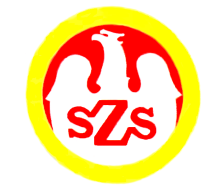 Tabela  wyników
ORGANIZATOR
Tadeusz Widziszowski
            Komunikat z zawodów sportowychNazwa zawodów    Mistrzostwa Powiatu Nysa / Koszykówka 3x3 
IGRZYSKA DZIECI - dziewczętaMiejsce i data    GŁUCHOŁAZY - 28.11.2023Godz.  9.30- weryfikacja dokumentów, odprawa opiekunów, losowanieGodz.  10.00 - rozpoczęcie zawodówGodz.  12.00  - zakończenie zawodówZespoły startujące pełna nazwa – kolejność wylosowanych miejsc:Zespoły startujące pełna nazwa – kolejność wylosowanych miejsc:1 Szkoła Podstawowa 1 Nysa2Publiczna Szkoła Podstawowa 3 Głuchołazy3Diecezjalna Szkoła Podstawowa Nysa4Publiczna Szkoła Podstawowa 2 GłuchołazyLp.Godz.KNazwa szkołyNazwa szkołyNazwa szkołyWynik 1……-……1-4SP 1 NysaPSP 2 Głuchołazy7 : 22……-……2-3PSP 3 GłuchołazyDSP Nysa9 : 13……-……4-3PSP 2 GłuchołazyDSP Nysa3 : 54……-……1-2SP 1 NysaPSP 3 Głuchołazy3 : 85……-……2-4PSP 3 GłuchołazyPSP 2 Głuchołazy7 : 16……-……3-1DSP NysaSP 1 Nysa1 : 5Szkoła1234BramkiPunkty MiejsceSP 1 Nysa3 : 85 : 17 : 215 : 113IIPSP 3 Głuchołazy8 : 39 : 19 : 127 : 56IDSP Nysa1 : 51 : 95 : 37 : 175IIIPSP 2 Głuchołazy2 : 71 : 73 : 56 : 194IV